У  К  Р А  Ї  Н  А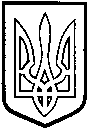 ТОМАШПІЛЬСЬКА РАЙОННА РАДАВ І Н Н И Ц Ь К О Ї  О Б Л А С Т ІРІШЕННЯ №107від 2 червня 2016 року                                                    5 сесія 7 скликанняПро затвердження освітніх округів, опорних загальноосвітніх закладівта їх філій на період до 2018 року        Відповідно до статті 43 Закону України «Про місцеве самоврядування в Україні», з метою формування оптимальної мережі загальноосвітніх навчальних закладів, необхідної для надання високоякісних освітніх послуг, відповідно до вимог Закону України «Про внесення змін до окремих законів» від 24 грудня 2015 року № 911-VII листа Міністерства освіти і науки України від 28.01.2016 року № 1/10-251, районна рада ВИРІШИЛА:Затвердити освітні округи Томашпільського району на період до 2018 року. Визначити мережу освітніх округів Томашпільського району, а саме:  Томашпільський освітній округ Опорна школа: НВК «Томашпільська ЗОШ І-ІІІ ступенів-гімназія» Томашпільської районної ради Вінницької області.Філії:  Липівська ЗОШ І-ІІІ ступенів Томашпільської районної ради Вінницької області, Раківська ЗОШ І-ІІ ступенів Томашпільської районної ради Вінницької області, Великорусавська ЗОШ І-ІІІ ступенів Томашпільської районної ради Вінницької області, Комаргородська ЗОШ І-ІІІ ступенів Томашпільської районної ради Вінницької області.  Вапнярський освітній округ Опорна школа: Вапнярська ЗОШ І-ІІІ ступенів №1 ім.І.Д.Черняховського Томашпільської районної ради Вінницької області.Філії: Височанська ЗОШ І-ІІІ ступенів Томашпільської районної ради Вінницької області, Марківська ЗОШ І-ІІ ступенів Томашпільської районної ради Вінницької області, НВК «Вербівська ЗОШ І-ІІ ступенів - ДНЗ» Томашпільської районної ради Вінницької області.Опорна школа: Вапнярська ЗОШ І-ІІІ ступенів №2 Томашпільської районної ради Вінницької області.Філії: НВК «Вапнярська №3 ЗОШ І-ІІІ ступенів - ДНЗ» Томашпільської районної ради Вінницької області, Вапнярківська ЗОШ І-ІІІ ступенів Томашпільської районної ради Вінницької області, Кислицька ЗОШ  І-ІІ ступенів Томашпільської районної ради Вінницької області. Гнатківський  освітній округ. Опорна школа: Гнатківська ЗОШ І-ІІІ ступенів Томашпільської районної ради Вінницької області.Філії: Яланецька ЗОШ І-ІІІ ступенів Томашпільської районної ради Вінницької області, Стінянська ЗОШ І-ІІІ ступенів Томашпільської районної ради Вінницької області, Нетребівська ЗОШ І-ІІ ступенів Томашпільської районної ради Вінницької області.2.4 Антонівський освітній округ. Опорна школа: Антонівська ЗОШ І-ІІІ ступенів Томашпільської районної ради Вінницької області.Філії: Рожнятівська ЗОШ І-ІІ ступенів Томашпільської районної ради Вінницької області, Пилипи – Борівська ЗОШ І-ІІІ ступенів Томашпільської районної ради Вінницької області, Вилянська ЗОШ І-ІІІ ступенів Томашпільської районної ради Вінницької області.Провести легалізацію філій при опорних школах після набуття чинності нового законодавства про освіту. Контроль за виконанням цього рішення покласти на постійну комісію районної ради з питань з соціально-гуманітарних питань, питань охорони здоров’я, розвитку молодіжної політики та спорту, роботи з ветеранами, учасниками антитерористичної операції (Затирка В.І.).Голова районної ради                                 Д.Коритчук    